Resilience & Success: Deaf and Hard of Hearing Conference 2024June 7, 20249am – 4pmUniversity of Maine Augusta, Jewett Hall46 University Drive, Augusta, ME 04330EXHIBITOR OPPORTUNITIESNon-Profit Rate - $100For-Profit Rate - $150SPONSORSHIP OPPORTUNITIESResilience Package—$200This level includes an exhibit table, inclusion of your logo in the program and in the ‘Welcome’ slide show, and recognition during opening remarks. Success Package—$350This level includes an exhibit table, logo on all promotional materials, personalized slide in Welcome slide show, logo on room signs, recognition during opening remarks, and a personalized thank you on social media.If you are interested in sponsoring this event, please complete this form or contact Julia Endicott for more information.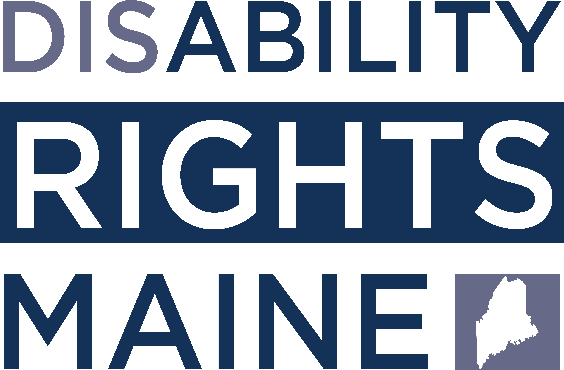 